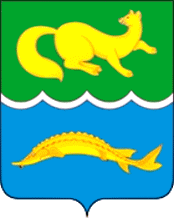 КРАСНОЯРСКИЙ КРАЙ        ТУРУХАНСКИЙ РАЙОНВОРОГОВСКИЙ СЕЛЬСКИЙ СОВЕТ ДЕПУТАТОВРЕШЕНИЕ     02.11.2015                                с. Ворогово	                                      № 3-8	                             О передаче осуществления части полномочий по организации в границах поселения электро-теплоснабжения населенияВ соответствии с частью 4 статьи 15 Федерального закона от 06.10.2003 № 131-ФЗ «Об общих принципах организации местного самоуправления в Российской Федерации»,  в целях обеспечения выполнения полномочий по решению вопросов местного значения, руководствуясь статьями              Устава  6, 20, 29  Совет депутатов РЕШИЛ:1.  Органу местного самоуправления муниципального образования Вороговский сельсовет передать органам самоуправления муниципального образования Туруханский район на период с 01.01.2015 по 31.12.2015 год осуществление части полномочий по организации электро- и теплоснабжения населения в части предоставления субсидий на финансирование (возмещение) затрат теплоснабжающих и электробытовых организаций, осуществляющих производство и (или) реализацию тепловой и электрической энергии, возникших вследствие разницы между фактической стоимостью топлива и стоимостью топлива. Учтенной в тарифах на тепловую и электрическую энергию.  2. Контроль за исполнением настоящего Решения возложить на бюджетную комиссию Вороговского сельского Совета депутатов.3. Решение вступает в силу со дня, следующего за днем его официального опубликования в периодическом печатном издании газете «Вороговский вестник».Глава Вороговского сельсовета                            М.П.ПшеничниковПредседатель ВороговскогоСовета депутатов                                                    В.В. Гаврюшенко